Коммерческое предложение от 18.03.2020 г.Куда: Уважаемые господа!Низкорамный 4-х осный трал с закидными трапами HARTUNG 94333.247-0000010, 2020 г. в наличии.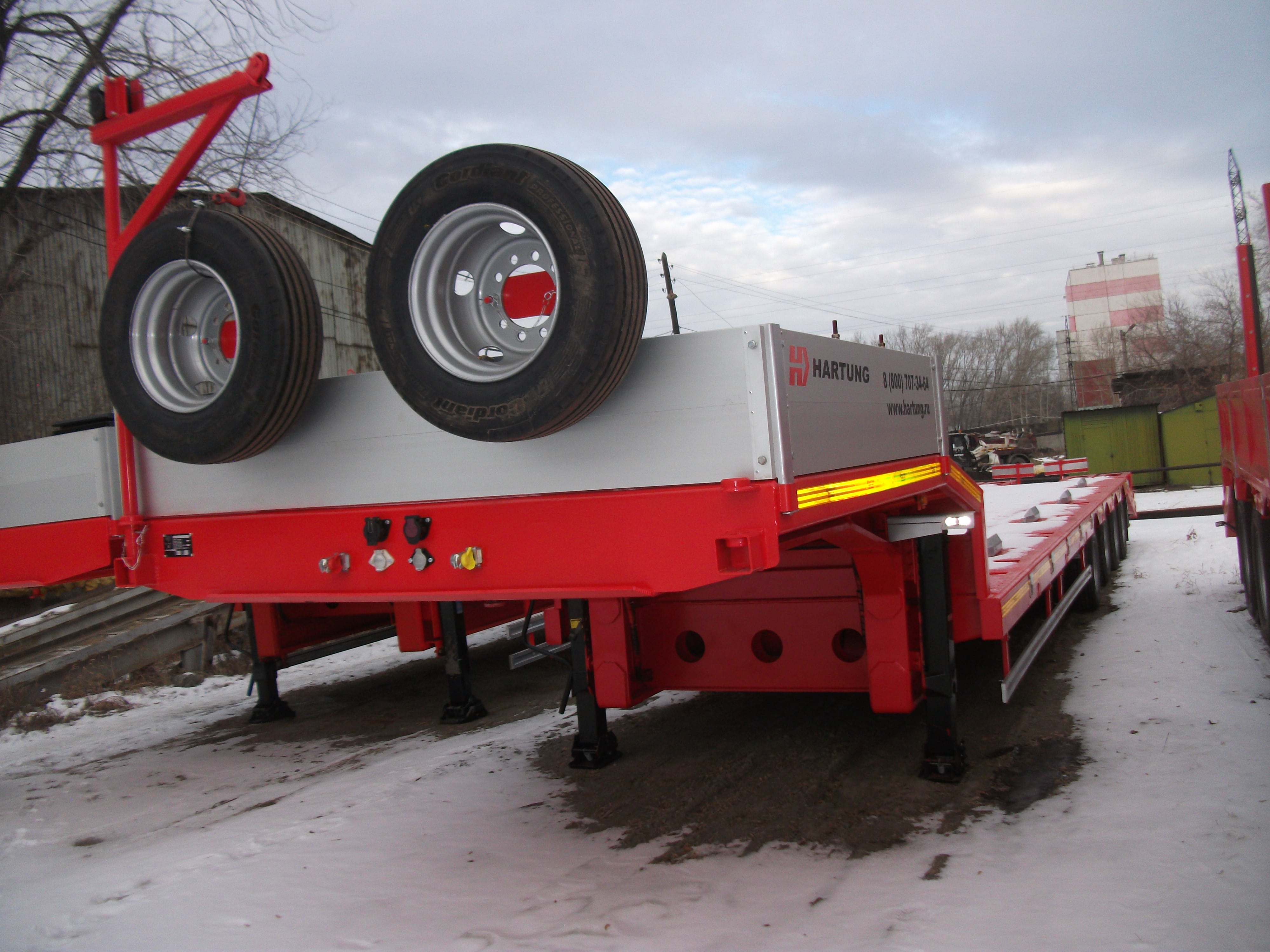 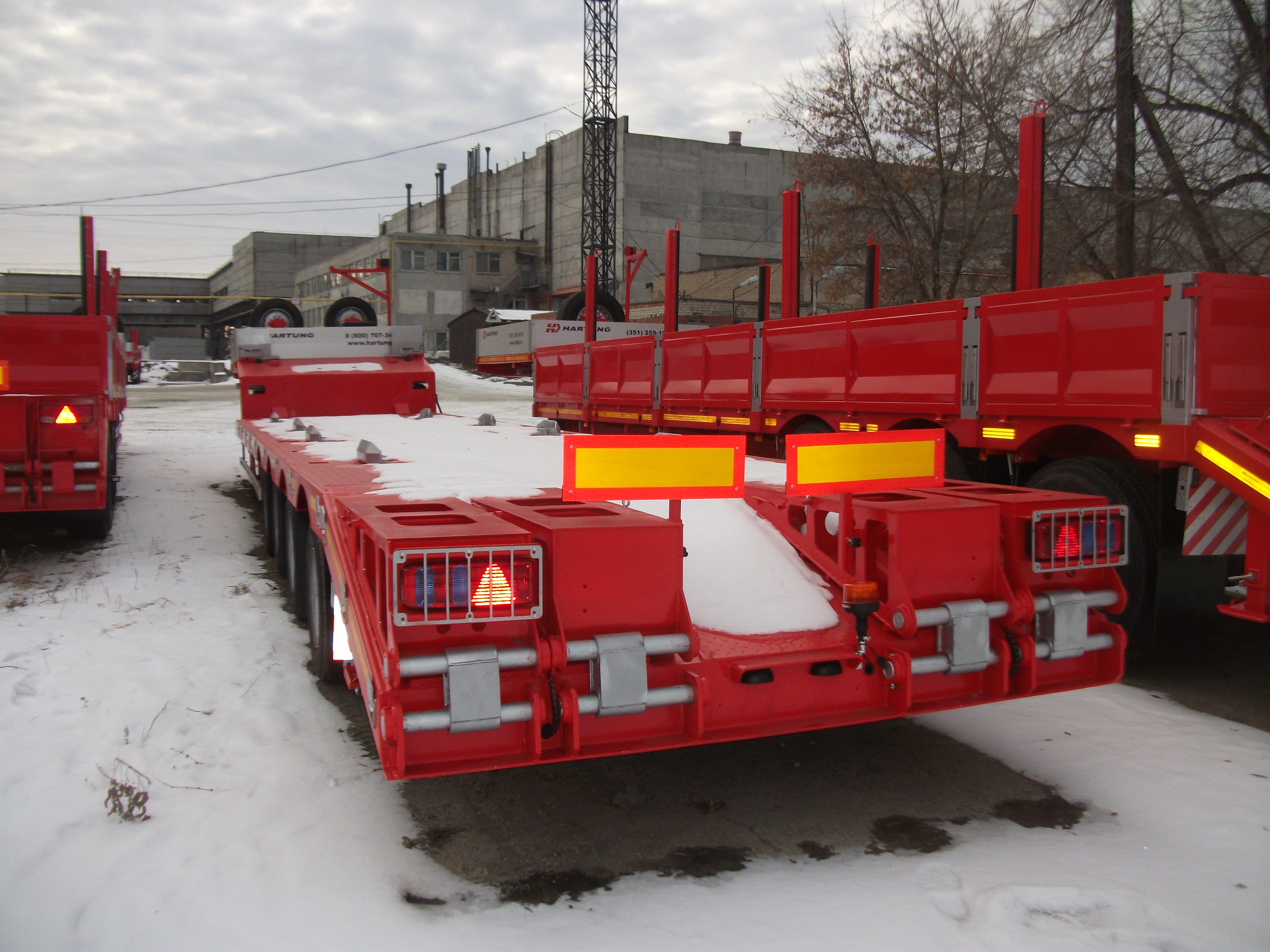 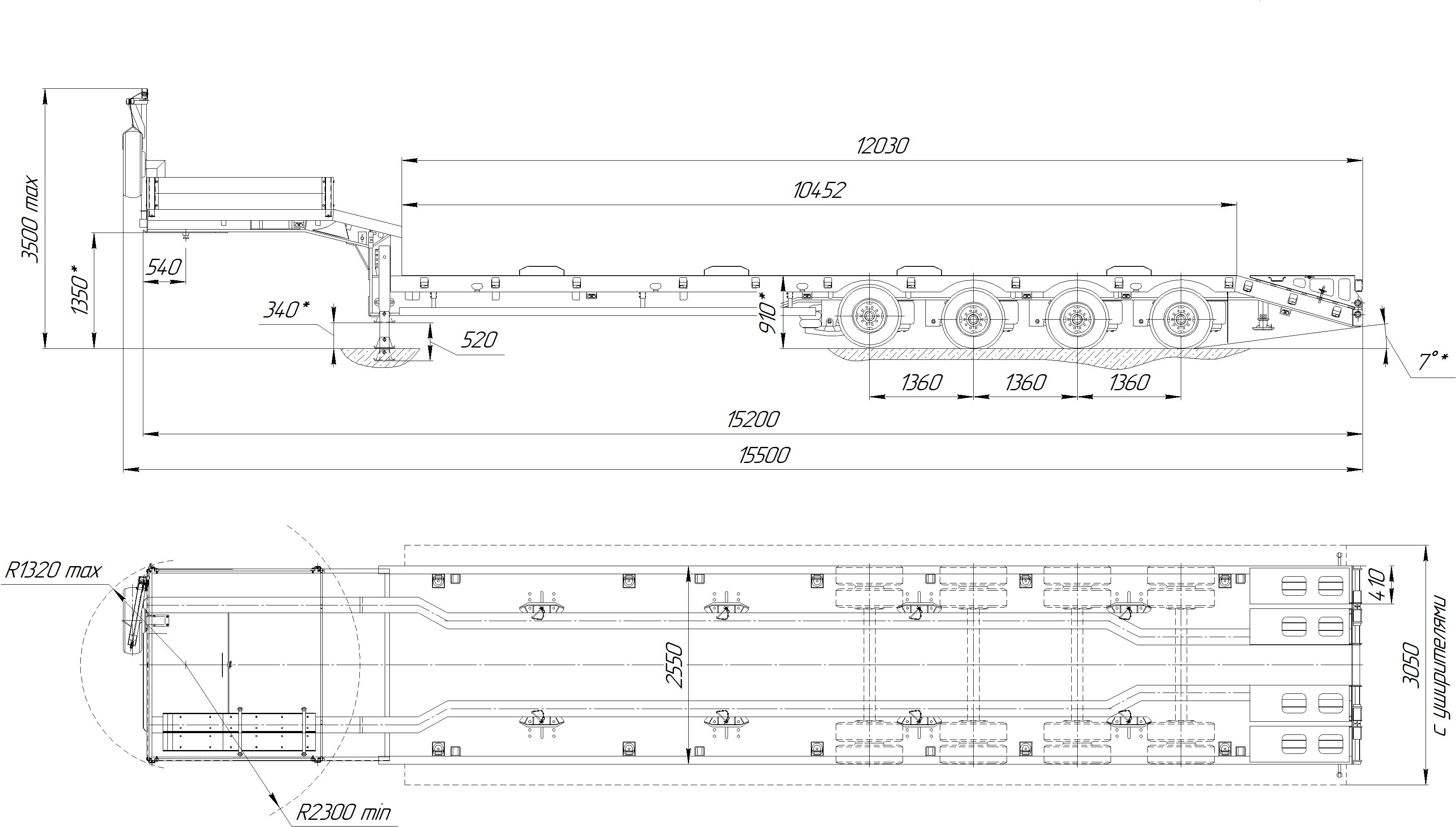 *Размеры полуприцепа при полной массеТехнические характеристики.      Техническое превосходство полуприцепа HARTUNG.Особенности полуприцепа HARTUNG Эксплуатация в экстремальных дорожных и климатических условиях;Гарантия 12 месяцев;Рама и ходовая часть разработаны для движения по бездорожью, устойчивые к перегрузкам;ТС сертифицировано по ISO 9001:2008;Богатый опыт проектирования, разработки и производства спецтехники под различные условия эксплуатации (от севера до Африки);Положительный опыт работы с федеральными заказчиками (МО РФ, АтомПром);Цена: 3 900 000 рублей включая НДС 20%. Включая утилизационный сбор.Оплата: 100% предоплата.Срок изготовления: в наличии.Самовывоз из г. Челябинск.Возможна доставка до вашего города попутным тягачем.Гарантия 12 месяцев. Скачать фото с сайта:https://www.maxcar54.ru/catalog/pritsepy-i-polupritsepy/traly/nizkoramnyy-4-kh-osnyy-tral-hartung-2020-g-v/С уважением, Карнаков Вячеслав Владимирович
директор ООО "МаксКар"
8 (383) 233-32-53
8-913-752-39-76.8-913-477-09-39 (служебный)
стоянка - г. Новосибирск, ул. Кубовая, 60.
(карьер Мочище, ост. Объединение 4, автобаза "КатуньТранс")
maxcar54@mail.ru
www.maxcar54.ruнаш канал в ЮТУБе:https://www.youtube.com/channel/UCIiFI5uro5xB8fkw0N0pyRg/videosПолуприцеп низкорамный 94333.247-0000010Полуприцеп низкорамный 94333.247-0000010Масса перевозимого груза, кг39 000Масса снаряженного полуприцепа, кг13 000Полная масса полуприцепа, кг52 000Масса полуприцепа при ее распределении, кг   на седельно-сцепное устройство17 000   на тележку35 000ПодвескаПневматическая BPW (Германия)Количество осей4(3+1 самоустанавливающаяся; 1-я подъёмная) BPW (Германия)Количество колес16+2 запасныхШины пневматические235/75 R17,5Диаметр шкворня, дюйм2 (3.5 в ЗИП)Тип уширителейвыдвижныеТрапыЗакидные уголковыеУгол въезда16ºТормозная системас ЕBSМаксимальная скорость движения65Электрооборудование 24В (Ermax)Отбойные брусья, шт.8 (4 положения)Дополнительное оборудованиеЭнергоаккумуляторы, стробоскопы, проблесковый маячок, настил чечевицаТехническое описаниеТехническое описаниеЛонжерон рамы- усилители лонжерона (переход с гусака на основную площадку)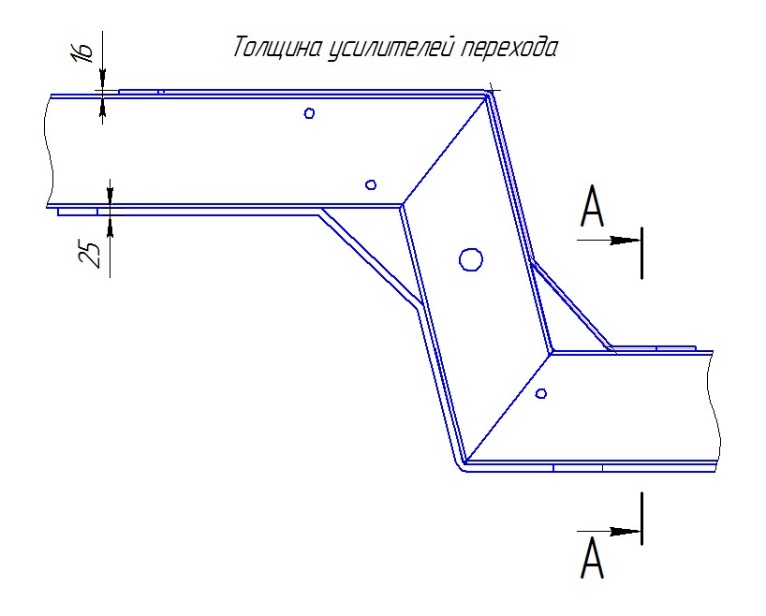 - сечения лонжерона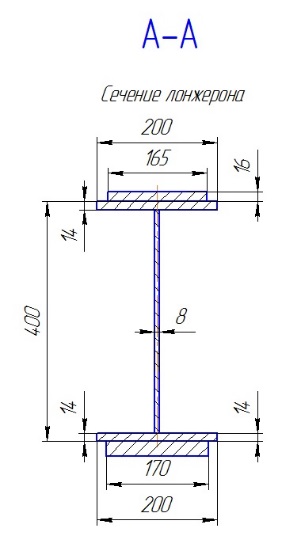 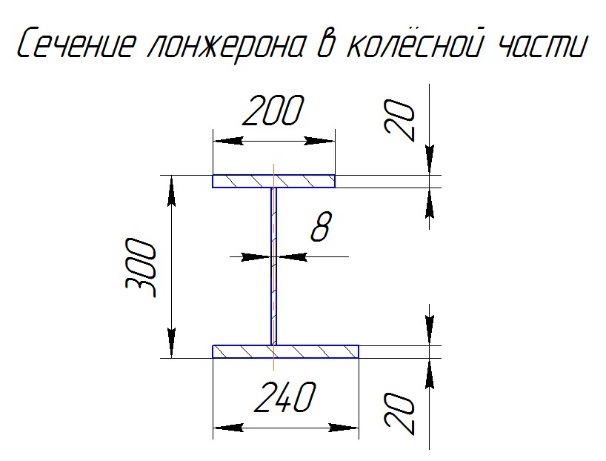 Лонжерон рамы- усилители лонжерона (переход с гусака на основную площадку)- сечения лонжеронаРамаУсиленная рама для тяжелых дорожных условий. Сконструирована и изготовлена с применением высокопрочной стали S700. Сварка рамы автоматическая и полуавтоматическая в среде защитных газов.Количество поперечинРасширение – толщина s6, предположительное общее количество поперечин на п/п - 32шт Хребтовые: основная площадка – толщина s6, количество – 10 шт; толщина s8, количество – 2 шт.колёсная часть – толщина s10, количество – 3 шт; толщина s8 – количество 2 шт.Лакокрасочное покрытиеВсе металлические элементы проходят подготовку к покраске - дробеструйную обработку до степени Sa 2 ½. Покрытие: двухкомпонентный полиуретановый грунт + двухкомпонентная полиуретановая эмаль специально разработанные для коммерческого автомобильного транспорта. Цвет полуприцепа: по требованию заказчика.Гусак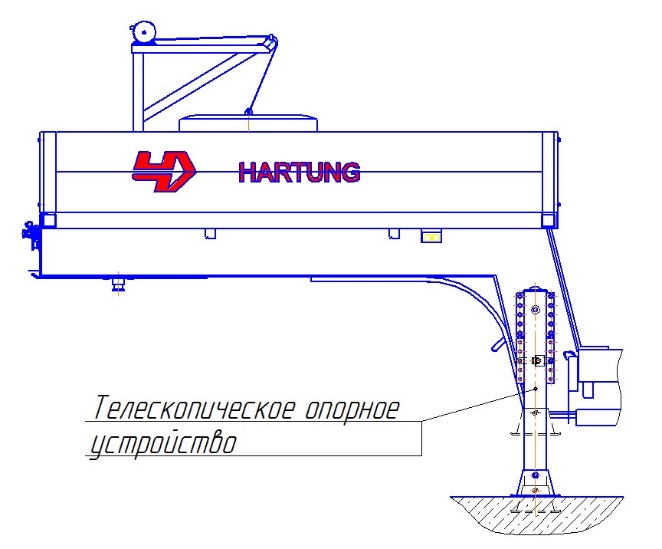 Гусак оборудован телескопическим опорным устройством.Настил платформы гусака из металла 09Г2С толщиной 4мм.Гусак оснащен приспособлениями для крепления груза, кронштейнами для установки бортов, запасных колес, инструментального ящика, противооткатных упоров.Ходовая частьПневматическая подвеска с возможностью регулировки высоты обеспечивает плавность хода и эффективное распределения нагрузокТормозная системаПневматическая тормозная система с антиблокировочной системой ЕBS. ЕBS – современная система активной безопасности, соответствует требованиям технического регламента таможенного союза. Система включает в себя функции регулирования тормозного усилия в зависимости от нагрузки. Система контролирует и обеспечивает устойчивость и управляемость во время торможения; на мокрых и скользких дорогах повышает эффективность торможения; снижает износ шин. Возможность компьютерной диагностики отдельных компонентов системы позволяет быстро найти и устранить неисправность.Колеса и шиныШины 235/75R17.5, ошиновка двускатная,дисковый обод 6,75-17,5.ЭлектрооборудованиеДвухпроводная электрическая система для напряжения 24в. Количество, тип и расположение приборов освещения и разъемных соединений соответствует техническому регламенту таможенного союза и актуальным требованиям законодательства РФ. Светотехника во влагозащищенном исполнении.Борта на гусакеАлюминиевые съемные борта, 4шт. Высота борта 400 мм.Запасные колеса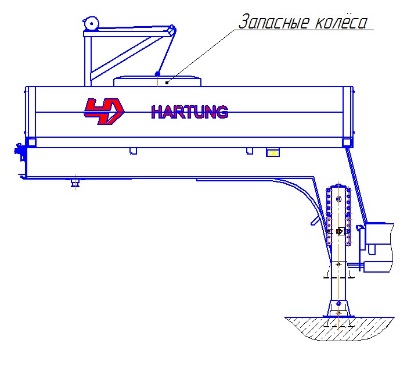 2 шт. запасных колес расположены на специальном кронштейне для удобства установки.